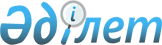 О бюджете Алгабасского сельского округа Акжаикского района на 2021-2023 годыРешение Акжаикского районного маслихата Западно-Казахстанской области от 29 декабря 2020 года № 57-9. Зарегистрировано Департаментом юстиции Западно-Казахстанской области 30 декабря 2020 года № 6741.
      В соответствии с Бюджетным кодексом Республики Казахстан от 4 декабря 2008 года, Законом Республики Казахстан от 23 января 2001 года "О местном государственном управлении и самоуправлении в Республике Казахстан" и решением Акжаикского районного маслихата от 24 декабря 2020 года № 56-1 " О районном бюджете на 2021-2023 годы" (зарегистрированное в Реестре государственной регистрации нормативных правовых актов № 6620) Акжаикский районный маслихат РЕШИЛ:
      1. Утвердить бюджет Алгабасского сельского округа Акжаикского района на 2021-2023 годы согласно приложениям 1, 2 и 3 соответственно, в том числе на 2021 год в следующих объемах:
      1) доходы – 38 842 тысячи тенге:
      налоговые поступления – 1 608 тысяча тенге;
      неналоговые поступления – 173 тысяч тенге;
      поступления от продажи основного капитала – 244 тысяч тенге;
      поступления трансфертов – 36 817 тысяч тенге;
      2) затраты – 39 281 тысяч тенге;
      3) чистое бюджетное кредитование – 0 тенге:
      бюджетные кредиты – 0 тенге;
      погашение бюджетных кредитов – 0 тенге;
      4) сальдо по операциям с финансовыми активами – 0 тенге:
      приобретение финансовых активов – 0 тенге;
      поступления от продажи финансовых активов государства – 0 тенге;
      5) дефицит (профицит) бюджета – - 439 тысяч тенге;
      6) финансирование дефицита (использование профицита) бюджета – 439 тысяч тенге:
      поступления займов – 0 тенге;
      погашение займов – 0 тенге;
      ииспользуемые остатки бюджетных средств – 439 тысяч тенге.
      Сноска. Пункт 1 - в редакции решения Акжаикского районного маслихата Западно-Казахстанской области от 07.12.2021 № 10-9 (вводится в действие с 01.01.2021).


      2. Поступления в бюджет Алгабасского сельского округа на 2021 год формируются в соответствии с Бюджетным кодексом Республики Казахстан и решением Акжаикского районного маслихата от 24 декабря 2020 года № 56-1 "О районном бюджете на 2021-2023 годы" (зарегистрированное в Реестре государственной регистрации нормативных правовых актов № 6620).
      3. Учесть в бюджете сельского округа на 2021 год поступления субвенции передаваемых из районного бюджета в сумме 22 276 тысяч тенге.
      4. Деньги от реализации товаров и услуг, предоставляемых государственными учреждениями, подведомственных местным исполнительным органам, используются в порядке, определяемом Бюджетным кодексом Республики Казахстан и Правительством Республики Казахстан.
      5. Руководителю аппарата районного маслихата (Умбеталиев А.) обеспечить государственную регистрацию данного решения в органах юстиции.
      6. Настоящее решение вводится в действие с 1 января 2021 года. Бюджет Алгабасского сельского округа на 2021 год
      Сноска. Приложение 1 - в редакции решения Акжаикского районного маслихата Западно-Казахстанской области от 07.12.2021 № 10-9 (вводится в действие с 01.01.2021). Бюджет Алгабасского сельского округа на 2022 год Бюджет Алгабасского сельского округа на 2023 год
					© 2012. РГП на ПХВ «Институт законодательства и правовой информации Республики Казахстан» Министерства юстиции Республики Казахстан
				
      Председатель сессии

С. Уразова

      Секретарь Акжаикскогорайонного маслихата

С. Сиражев
Приложение 1 
к решению Акжаикского 
районного маслихата 
от 29 декабря 2020 года № 57-9
Категория
Категория
Категория
Категория
Категория
Сумма, тысяч тенге
Класс
Класс
Класс
Класс
Сумма, тысяч тенге
Подкласс
Подкласс
Подкласс
Сумма, тысяч тенге
Специфика
Специфика
Сумма, тысяч тенге
Наименование
1
2
3
4
5
6
1) Доходы
 38842
1
Налоговые поступления
1608
01
Подоходный налог
0
2
Индивидуальный подоходный налог
0
04
Налоги на собственность
1608
1
Налоги на имущество
88
3
Земельный налог
60
4
Налог на транспортные средства
1460
2
Неналоговые поступления
173
01
Доходы от государственной собственности
173
5
Доходы от аренды имущества, находящегося в государственной собственности
173
3
Поступление от продажи основного капитала
244
01
Продажа государственного имущества, закрепленного за государственными учреждениями
244
1
Продажа государственного имущества, закрепленного за государственными учреждениями
244
4
Поступления трансфертов
36817
02
Трансферты из вышестоящих органов государственного управления
36817
3
Трансферты из районного (города областного значения) бюджета
36817
Функциональная группа
Функциональная группа
Функциональная группа
Функциональная группа
Функциональная группа
Сумма, тысяч тенге
Функциональная подгруппа
Функциональная подгруппа
Функциональная подгруппа
Функциональная подгруппа
Сумма, тысяч тенге
Администратор бюджетных программ
Администратор бюджетных программ
Администратор бюджетных программ
Сумма, тысяч тенге
Программа
Программа
Сумма, тысяч тенге
Наименование
1
2
3
4
5
6
2) Затраты
 39281
01
Государственные услуги общего характера
27903
1
Представительные, исполнительные и другие органы, выполняющие общие функции государственного управления
27903
124
Аппарат акима города районного значения, села, поселка, сельского округа
27903
001
Услуги по обеспечению деятельности акима города районного значения, села, поселка, сельского округа
27903
022
Капитальные расходы государственного органа
0
07
Жилищно-коммунальное хозяйство
11378
3
Благоустройство населенных пунктов
11378
124
Аппарат акима города районного значения, села, поселка, сельского округа
11378
008
Освещение улиц в населенных пунктах
1069
009
Обеспечение санитарии населенных пунктов
0
011
Благоустройство и озеленение населенных пунктов
10309
13
Прочие 
0
15
Трансферты
0
3) Чистое бюджетное кредитование
0
Бюджетные кредиты
0
Категория
Категория
Категория
Категория
Категория
Сумма, тысяч тенге
Класс
Класс
Класс
Класс
Сумма, тысяч тенге
Подкласс
Подкласс
Подкласс
Сумма, тысяч тенге
Специфика
Специфика
Сумма, тысяч тенге
Наименование
5
Погашение бюджетных кредитов
0
4) Сальдо по операциям с финансовыми активами
0
Приобретение финансовых активов
0
6
Поступление от продажи финансовых активов государства
0
5) Дефицит (профицит) бюджета
 -439
6) Финансирование дефицита (использование профицита) бюджета
4397
Поступления займов
0
Функциональная группа
Функциональная группа
Функциональная группа
Функциональная группа
Функциональная группа
Сумма, тысяч тенге
Функциональная подгруппа
Функциональная подгруппа
Функциональная подгруппа
Функциональная подгруппа
Сумма, тысяч тенге
Администратор бюджетных программ
Администратор бюджетных программ
Администратор бюджетных программ
Сумма, тысяч тенге
Программа
Программа
Сумма, тысяч тенге
Наименование
1
2
3
4
5
6
16
Погашение займов
 0
Категория
Категория
Категория
Категория
Категория
Сумма, тысяч тенге
Класс
Класс
Класс
Класс
Сумма, тысяч тенге
Подкласс
Подкласс
Подкласс
Сумма, тысяч тенге
Специфика
Специфика
Сумма, тысяч тенге
Наименование
8
Используемые остатки бюджетных средств
 439
01
Остатки бюджетных средств
439
1
Свободные остатки бюджетных средств
439Приложение 2
к решению Акжаикского 
районного маслихата 
от 29 декабря 2020 года № 57-9
Категория
Категория
Категория
Категория
Категория
Сумма, тысяч тенге
Класс
Класс
Класс
Класс
Сумма, тысяч тенге
Подкласс
Подкласс
Подкласс
Сумма, тысяч тенге
Специфика
Специфика
Сумма, тысяч тенге
Наименование
1
2
3
4
5
6
1) Доходы
22 467
1
Налоговые поступления
1 709
01
Подоходный налог
0
2
Индивидуальный подоходный налог
0
04
Налоги на собственность
1 709
1
Налоги на имущество
45
3
Земельный налог
75
4
Налог на транспортные средства
1 589
2
Неналоговые поступления
173
01
Доходы от государственной собственности
173
5
Доходы от аренды имущества, находящегося в государственной собственности
173
3
Поступление от продажи основного капитала
269
01
Продажа государственного имущества, закрепленного за государственными учреждениями
269
1
Продажа государственного имущества, закрепленного за государственными учреждениями
296
4
Поступления трансфертов
20 316
02
Трансферты из вышестоящих органов государственного управления
20 316
3
Трансферты из районного (города областного значения) бюджета
20 316
Функциональная группа
Функциональная группа
Функциональная группа
Функциональная группа
Функциональная группа
Сумма, тысяч тенге
Функциональная подгруппа
Функциональная подгруппа
Функциональная подгруппа
Функциональная подгруппа
Сумма, тысяч тенге
Администратор бюджетных программ
Администратор бюджетных программ
Администратор бюджетных программ
Сумма, тысяч тенге
Программа
Программа
Сумма, тысяч тенге
Наименование
1
2
3
4
5
6
2) Затраты
22 467
01
Государственные услуги общего характера
20 760
1
Представительные, исполнительные и другие органы, выполняющие общие функции государственного управления
20 760
124
Аппарат акима города районного значения, села, поселка, сельского округа
20 760
001
Услуги по обеспечению деятельности акима города районного значения, села, поселка, сельского округа
20 760
022
Капитальные расходы государственного органа
0
07
Жилищно-коммунальное хозяйство
1 707
3
Благоустройство населенных пунктов
1 707
124
Аппарат акима города районного значения, села, поселка, сельского округа
1707
008
Освещение улиц в населенных пунктах
1 607
009
Обеспечение санитарии населенных пунктов
0
011
Благоустройство и озеленение населенных пунктов
100
13
Прочие 
0
15
Трансферты
0
3) Чистое бюджетное кредитование
0
Бюджетные кредиты
0
Категория
Категория
Категория
Категория
Категория
Сумма, тысяч тенге
Класс
Класс
Класс
Класс
Сумма, тысяч тенге
Подкласс
Подкласс
Подкласс
Сумма, тысяч тенге
Специфика
Специфика
Сумма, тысяч тенге
Наименование
5
Погашение бюджетных кредитов
0
4) Сальдо по операциям с финансовыми активами
0
Приобретение финансовых активов
0
6
Поступление от продажи финансовых активов государства
0
5) Дефицит (профицит) бюджета
0
6) Финансирование дефицита (использование профицита) бюджета
0
7
Поступления займов
0
Функциональная группа
Функциональная группа
Функциональная группа
Функциональная группа
Функциональная группа
Сумма, тысяч тенге
Функциональная подгруппа
Функциональная подгруппа
Функциональная подгруппа
Функциональная подгруппа
Сумма, тысяч тенге
Администратор бюджетных программ
Администратор бюджетных программ
Администратор бюджетных программ
Сумма, тысяч тенге
Программа
Программа
Сумма, тысяч тенге
Наименование
1
2
3
4
5
6
16
Погашение займов
0
Категория
Категория
Категория
Категория
Категория
Сумма, тысяч тенге
Класс
Класс
Класс
Класс
Сумма, тысяч тенге
Подкласс
Подкласс
Подкласс
Сумма, тысяч тенге
Специфика
Специфика
Сумма, тысяч тенге
Наименование
8
Используемые остатки бюджетных средств
0
01
Остатки бюджетных средств
0
1
Свободные остатки бюджетных средств
0Приложение 3 
к решению Акжаикского 
районного маслихата
от 29 декабря 2020 года № 57-9
Категория
Категория
Категория
Категория
Категория
Сумма, тысяч тенге
Класс
Класс
Класс
Класс
Сумма, тысяч тенге
Подкласс
Подкласс
Подкласс
Сумма, тысяч тенге
Специфика
Специфика
Сумма, тысяч тенге
Наименование
1
2
3
4
5
6
1) Доходы
22 326
1
Налоговые поступления
1 823
01
Подоходный налог
0
2
Индивидуальный подоходный налог
0
04
Налоги на собственность
1 823
1
Налоги на имущество
48
3
Земельный налог
75
4
Налог на транспортные средства
1 700
2
Неналоговые поступления
281
01
Доходы от государственной собственности
281
5
Доходы от аренды имущества, находящегося в государственной собственности
281
3
Поступление от продажи основного капитала
298
01
Продажа государственного имущества, закрепленного за государственными учреждениями
298
1
Продажа государственного имущества, закрепленного за государственными учреждениями
298
4
Поступления трансфертов
19 924
02
Трансферты из вышестоящих органов государственного управления
19 924
3
Трансферты из районного (города областного значения) бюджета
19 924
Функциональная группа
Функциональная группа
Функциональная группа
Функциональная группа
Функциональная группа
Сумма, тысяч тенге
Функциональная подгруппа
Функциональная подгруппа
Функциональная подгруппа
Функциональная подгруппа
Сумма, тысяч тенге
Администратор бюджетных программ
Администратор бюджетных программ
Администратор бюджетных программ
Сумма, тысяч тенге
Программа
Программа
Сумма, тысяч тенге
Наименование
1
2
3
4
5
6
2) Затраты
22 326
01
Государственные услуги общего характера
20 419
1
Представительные, исполнительные и другие органы, выполняющие общие функции государственного управления
20 419
124
Аппарат акима города районного значения, села, поселка, сельского округа
20 419
001
Услуги по обеспечению деятельности акима города районного значения, села, поселка, сельского округа
20 419
022
Капитальные расходы государственного органа
0
07
Жилищно-коммунальное хозяйство
1 907
3
Благоустройство населенных пунктов
1 907
124
Аппарат акима города районного значения, села, поселка, сельского округа
1907
008
Освещение улиц в населенных пунктах
1 607
009
Обеспечение санитарии населенных пунктов
0
011
Благоустройство и озеленение населенных пунктов
300
13
Прочие 
0
15
Трансферты
0
3) Чистое бюджетное кредитование
0
Бюджетные кредиты
0
Категория
Категория
Категория
Категория
Категория
Сумма, тысяч тенге
Класс
Класс
Класс
Класс
Сумма, тысяч тенге
Подкласс
Подкласс
Подкласс
Сумма, тысяч тенге
Специфика
Специфика
Сумма, тысяч тенге
Наименование
5
Погашение бюджетных кредитов
0
4) Сальдо по операциям с финансовыми активами
0
Приобретение финансовых активов
0
6
Поступление от продажи финансовых активов государства
0
5) Дефицит (профицит) бюджета
0
6) Финансирование дефицита (использование профицита) бюджета
0
7
Поступления займов
0
Функциональная группа
Функциональная группа
Функциональная группа
Функциональная группа
Функциональная группа
Сумма, тысяч тенге
Функциональная подгруппа
Функциональная подгруппа
Функциональная подгруппа
Функциональная подгруппа
Сумма, тысяч тенге
Администратор бюджетных программ
Администратор бюджетных программ
Администратор бюджетных программ
Сумма, тысяч тенге
Программа
Программа
Сумма, тысяч тенге
Наименование
1
2
3
4
5
6
16
Погашение займов
0
Категория
Категория
Категория
Категория
Категория
Сумма, тысяч тенге
Класс
Класс
Класс
Класс
Сумма, тысяч тенге
Подкласс
Подкласс
Подкласс
Сумма, тысяч тенге
Специфика
Специфика
Сумма, тысяч тенге
Наименование
8
Используемые остатки бюджетных средств
0
01
Остатки бюджетных средств
0
1
Свободные остатки бюджетных средств
0